Amite County School District	February Breakfast	 Every breakfast needs a fruit plus at least two other food items!  Grain, Meat, or Milk*Milk served daily: fat-free Chocolate and Fat-free Strawberry milk; 1%milk and skim milk.**Menu subject to change due to unforeseen circumstances.*****This institution is an equal Opportunity Provider and Employer***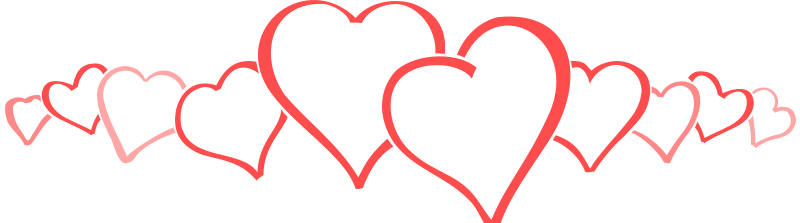 MondayTuesdayWednesdayThursdayFridayFeb - 3French Toast Sticks & syrupORCinnamon RollsORCereal bar & YogurtChilled FruitFruit JuiceMilkFeb – 4Biscuit & Sausage PattyJellyORLarge CerealChilled FruitFruit JuiceMilkFeb - 5Sausage & Pancake Stick,   SyrupYogurtORSmall Cereal & YogurtORCereal bars & YogurtChilled FruitFruit JuiceMilkFeb - 6GritsToastSausage PattyORLarge CerealFresh FruitFruit JuiceMilk Feb - 7Breakfast PizzaORBanana Muffin & YogurtORSmall Cereal & YogurtFresh OR Chilled Fruit Fruit JuiceMilkFeb - 10Apple FrudelORPowdered DonutsORBanana BreadORCereal bar & YogurtChilled FruitFruit JuiceMilkFeb - 11Biscuit & Sausage PattyJellyORLarge CerealChilled FruitFruit JuiceMilkFeb - 12Sausage & Pancake Stick,   SyrupYogurtORSmall Cereal & YogurtORCereal bars & YogurtChilled FruitFruit JuiceMilkFeb - 13Croissant, Egg Patty,Bacon & JellyORLarge CerealFresh FruitFruit JuiceMilkFeb – 14Professional Development DayNO STUDENTSFeb – 17NO SCHOOLPRESIDENTS’ DAYFeb - 18Biscuit & Sausage PattyJellyORLarge CerealChilled FruitFruit JuiceMilkFeb - 19Sausage & Pancake Stick,   SyrupYogurtORSmall Cereal & YogurtORCereal bars & YogurtChilled FruitFruit JuiceMilkFeb - 20GritsToastSausage PattyORLarge CerealFresh FruitFruit JuiceMilk Feb - 21Breakfast PizzaORBanana Muffin & YogurtORSmall Cereal & YogurtFresh OR Chilled Fruit Fruit JuiceMilkFeb - 24Apple FrudelORPowdered DonutsORBanana BreadORCereal bar & YogurtChilled FruitFruit JuiceMilkFeb - 25Biscuit & Sausage PattyJellyORLarge CerealChilled FruitFruit JuiceMilkFeb - 26Sausage & Pancake Stick,   SyrupYogurtORSmall Cereal & YogurtORCereal bars & YogurtChilled FruitFruit JuiceMilkFeb - 27Croissant, Egg Patty,Bacon & JellyORLarge CerealFresh FruitFruit JuiceMilkFeb - 28Breakfast PizzaORBanana Muffin & YogurtORSmall Cereal & YogurtFresh OR Chilled Fruit Fruit JuiceMilk